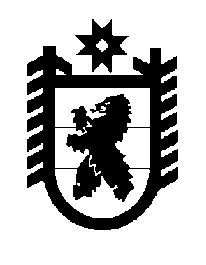 Российская Федерация Республика Карелия    ПРАВИТЕЛЬСТВО РЕСПУБЛИКИ КАРЕЛИЯПОСТАНОВЛЕНИЕот  30 ноября 2011 года № 331-Пг. ПетрозаводскО внесении изменений в постановление ПравительстваРеспублики Карелия от 21 февраля 2009 года № 29-ППравительство Республики Карелия п о с т а н о в л я е т:Внести в региональную программу "Развитие малого и среднего предпринимательства в Республике Карелия на период до 2014 года", утвержденную постановлением Правительства Республики Карелия от                21 февраля 2009 года № 29-П "Об утверждении региональной программы "Развитие малого и среднего предпринимательства в Республике Карелия на период до 2014 года" (Собрание законодательства Республики Карелия, 2009,  № 2, ст. 155; № 7, ст. 827; № 11, ст.1291; 2010, № 7, ст. 844; № 12,    ст. 1715; 2011, № 9, ст.1438), изменения согласно приложению.          ГлаваРеспублики Карелия                                                                     А.В. НелидовПриложение к постановлениюПравительства Республики Карелияот  30 ноября 2011 года № 331-ПИЗМЕНЕНИЯ,которые вносятся в региональную программу"Развитие малого и среднего предпринимательствав Республике Карелия на период до 2014 года"В разделе 4:в подразделе "Предоставление субсидий бюджетам муниципальных образований для софинансирования муниципальных программ развития малого и среднего предпринимательства, в том числе в монопрофильных территориальных образованиях, согласно перечням моногородов, утвержденным Правительственной комиссией по повышению устойчивости развития российской экономики или Правительственной комиссией по экономическому развитию и интеграции":в абзаце двадцать восьмом слова "Форма соглашения утверждается приказом Министерства экономического развития Республики Карелия" исключить;в абзаце двадцать девятом  слова "по форме, утвержденной приказом Министерства экономического развития Республики Карелия" заменить словами "по форме, предусмотренной в соглашениях, заключаемых Министерством экономического развития Республики Карелия с муниципальными образованиями".2. Раздел 4.1  дополнить пунктом 8 следующего содержания: "8) в случае наличия у субъекта малого и среднего предпри-нимательства задолженности по налогам, сборам, страховым взносам, пеням и налоговым санкциям по состоянию на первое число месяца, в котором направлена заявка о предоставлении субсидии, гранта.".3. Приложение к Программе изложить в следующей редакции: